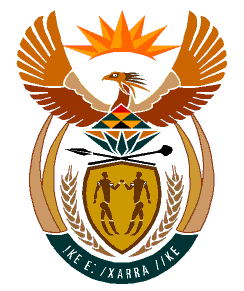 MINISTRYHUMAN SETTLEMENTS	REPUBLIC OF SOUTH AFRICA 	Private Bag X645, Pretoria, 0001. Tel: (012) 421 1309, Fax: (012) 341 8513  Private Bag X9029, Cape Town, 8000. Tel (021) 466 7603, Fax: (021) 466 3610 		NATIONAL ASSEMBLY		QUESTION FOR WRITTEN REPLYQUESTION NUMBER: PQ 232 		DATE OF PUBLICATION: 10 FEBRUARY 2022Mr T.M Langa (EFF) to ask the Minister of Human Settlements:	Whether her department has any plans of building houses for the residents of Ward 25 in eThekwini, which has the largest informal settlements in the Republic? (NW237E)Reply:	The KwaZulu-Natal Department of Human Settlements confirms that there are plans in place to provide houses to residents of Ward 25 together with the Ethekwini Metropolitan Municipality (EM). There are  three projects planned in Ward 25 and the surrounds, and these are:Kennedy Road Informal Settlement which are located in and around Ward 23 and Ward 25 (225 units)Dodoma Avenue (45 units)Barton Place (198 units)The approved for all three projects is R41 518 730, including planning, internal services and top structures for the Kennedy Road Informal Settlement, Dodoma Avenure and Barton Place.Kennedy Road Informal SettlementIn the current financial year (2021/2022), the Province in conjuction with the  EM is busy implemeting projects in Ward 23 and 25 in Kennedy Road. It is an Informal Settlements Upgrading project which will be constructed in three (3) phases in areas located in close proximity. The projects will yield 468 duplex units. In addition, the Province is planning to construct 225 units within the Kennedy Road Informal Settlement. At present, Province is busy with detailed planning and designs of the project. The Spatial Planning and Land Use Management Act (SPLUMA) approval is anticipated by end of July 2022, and construction of the top structures is anticipated to commence by April 2024. Dodoma Avenue (45 units)The Dodoma Avenue project is under construction. The progress to date, is that forty-five (45) units are completed, and eleven (11) houses handed over to beneficiaries. The hand-over for the remaining thirty-four (34) units is anticipated by end of March 2022.Barton Place(198 units)In Barton Place, the Province working together with the EM, and is busy servicing and construction units. To date, the servicing of sites is at 65% completion, and the construction of the top structures is at various stages of completion. The completion of the construction of the one-hundred and ninety-eight (198) units, is anticipated by December 2022.